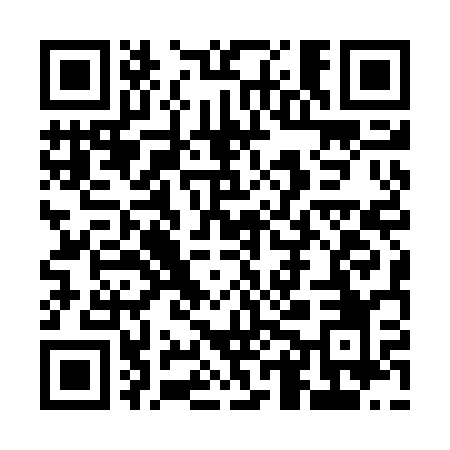 Ramadan times for Czekaj Pniowski, PolandMon 11 Mar 2024 - Wed 10 Apr 2024High Latitude Method: Angle Based RulePrayer Calculation Method: Muslim World LeagueAsar Calculation Method: HanafiPrayer times provided by https://www.salahtimes.comDateDayFajrSuhurSunriseDhuhrAsrIftarMaghribIsha11Mon4:054:055:5411:423:375:315:317:1512Tue4:034:035:5211:423:385:335:337:1613Wed4:004:005:5011:423:395:355:357:1814Thu3:583:585:4811:423:415:365:367:2015Fri3:553:555:4611:413:425:385:387:2216Sat3:533:535:4311:413:445:405:407:2417Sun3:513:515:4111:413:455:415:417:2518Mon3:483:485:3911:403:465:435:437:2719Tue3:463:465:3711:403:475:455:457:2920Wed3:433:435:3511:403:495:465:467:3121Thu3:413:415:3211:403:505:485:487:3322Fri3:383:385:3011:393:515:495:497:3523Sat3:353:355:2811:393:535:515:517:3724Sun3:333:335:2611:393:545:535:537:3925Mon3:303:305:2311:383:555:545:547:4126Tue3:283:285:2111:383:565:565:567:4327Wed3:253:255:1911:383:585:585:587:4528Thu3:223:225:1711:373:595:595:597:4729Fri3:203:205:1511:374:006:016:017:4930Sat3:173:175:1211:374:016:026:027:5131Sun4:144:146:1012:375:027:047:048:531Mon4:124:126:0812:365:047:067:068:552Tue4:094:096:0612:365:057:077:078:573Wed4:064:066:0312:365:067:097:098:594Thu4:034:036:0112:355:077:117:119:015Fri4:014:015:5912:355:087:127:129:036Sat3:583:585:5712:355:097:147:149:057Sun3:553:555:5512:355:117:157:159:088Mon3:523:525:5312:345:127:177:179:109Tue3:493:495:5012:345:137:197:199:1210Wed3:463:465:4812:345:147:207:209:14